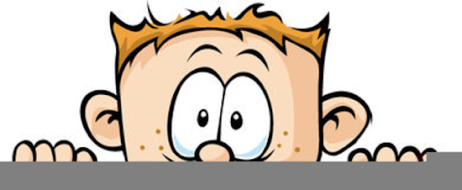 Peek at Our WeekParent Resources: The color for this week is blue.Standard FocusActivityHome Extension ActivityRepresents ideas and observations through drawings or using other forms of representation (e.g., manipulatives or different objects)Blue - Georgia O’Keefe (Blue symmetrical painting)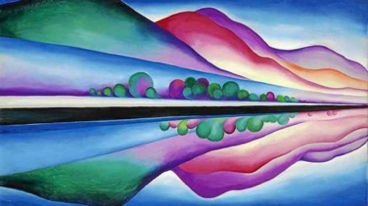 Fold paper in half.  Open the paper and squeeze paint on to the paper. Fold the paper and press firmly.This week look for items around your house that are symmetrical (an object which  has two halves which are exactly the same, except that one half is the mirror image of the other). Some examples are a fork, lamp, butterfly, face, body, ladybug or a rug.  The possibilities are endless once you start looking!Participates in group sorting and data collectionDescribes what objects are used for and is able to express ideas (e.g., names some colors, shapes, and says full name)Color Hunt:The children will pick a card out of a box and then find an object in the classroom which makes the color on the card.The color hunt game can be played at home.  A great time to do it is at clean-up time.  Ask your child to put away the blue items and then the red ones and so on until the room is clean..Describes what objects are used for and is able to express ideas (e.g., names some colors, shapes, and says full name)Begins to demonstrate knowledge of verbal conversational rules (e.g., appropriately takes turns, does not interrupt, uses appropriate verbal expressions and uses appropriate intonation)Roll and cover Color Game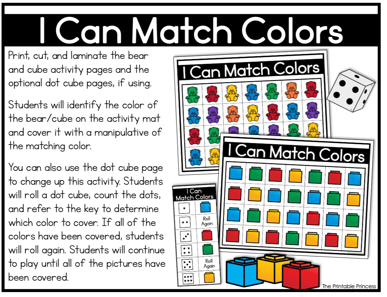 The child rolls the die and then matches the number to the color on the key.  Then they cover that many of the colored obejcts on the game board.Three is the perfect age to start playing simple games with your child.  Games such as “Hi Ho Cherry-O”, “Go Fish”, and “Candy Land” are just a few examples.  Playing these types of games teaches your child how to take turns and be patient, how to remember and follow the rules and how to accept losing. Don’t wait! Start now playing organized games with your child.